INFORMACJA PRASOWAWrocław,  14 December 2022Renoma expands its  food and beverage rangeThe Renoma centre, an asset within the Globalworth Poland portfolio, has increased the size of its tenant base. French patisserie Vincent has opened in the pre-war retail building in Wrocław.Another brand has enlarged the tenant mix in the extended Renoma centre. A Vincent patisserie is to open next to the newly created restaurant area off pl. Czystego square. This is a mandatory stop for all lovers of French cuisine, French baking and French sweets. The 160 sqm store will be found on the ground floor in the north-eastern atrium next to the entrance on pl. Czystego.   From the beginning of next year, visitors to one of Wrocław’s most recognisable buildings will be able to try out the store’s varied range of breads, pastries and confectionaries. The store is equipped with spectacular store front windows and has tables on the Podwala side. Customers will have an outdoor garden at their disposal with views out onto Staromiejski Park and the city moat as well as an indoor seating area within the newly-refurbished Renoma interior.  "Renoma continues to attract a lot of interest from new tenants. For us this is the best demonstration of how successful our centre management has been. New brands in Renoma increase its attractiveness even more in the eyes of visitors. It is important to us that our customers and office tenants can find a complete range of goods and services here, so we continue to make it more varied. The Vincent patisserie can be found near the entrance to the office section. I am certain that it will become a favourite location for business breakfasts and workers’ lunches from the newly-established office space, which is now being successively occupied. There are different tastes from around the world on offer in Renoma in the form of popular street food as well as other restaurants with a full waiter service,” – comments Weronika Maria Kuna, Asset Management & Leasing Manager at Globalworth Poland. Vincent is a brand of French patisseries that offers breads, baked goods, lunches, cakes and desserts made to traditional French recipes. On offer is a wide range of bagettes, bread, croissants, pastries and also lunchtime meals including quiches, wraps, sandwiches, salads paninis and famous soups. Breakfast is served all day in the French style with croissants, pain au chocolat or crusty bagette bageetes with jam. The menu also includes scrambled eggs, omlettes, toast and porridge with raspberry mouse and fruit. Aromatic tea or coffee with a piece of homemade cake or a Danish pastry filled with cinnamon makes an ideal proposition for starting the day.  Another step in the metamorphosis of Renoma 

At the end of March the first space within the reconstructed section of Renoma was handed over. This included the northern atrium as well as the area around the entrance on ul. Świdnicka. The layout that was originally there of two identical courtyards has been recreated. Both atriums are decorated with white and grey marble from Portugal and Turkey as well as with the famous gold-plated heads modelled on those found on the facade and a huge chandelier reminiscent of the the original pre-war art deco design. The design for the reconstruction was by renowned Wrocław architect Zbigniew Maćków and his studio.  As part of the reconstruction, Globalworth, has also taken great care over the food and beverage selection. The transformation entailed the creation of two restaurant areas – one on the side of pl. Kościuszki square and the other on the side of pl. Czystego. Visitors have a wide and varied range on offer comprising original culinary concepts provided by both local restaurants and chains that have successfully created local concepts in other Polish cities. On both the pl. Czystego and the pl. Kościuszki sides there are to be restaurant gardens while unique tastes from all over the world in the form of street food will be available within the Renoma centre together with waiter service from 2023.After the transformation, the completion of which is planned for the second quarter of 2023, Renoma is to include almost 35,000 sqm of modern office space. Electric vehicle charging stations will be available to future tenants as well as electric scooters that will also be available to customers and guests. Additionally, there will be extensive cycling facilities, including locker rooms, showers and stands and also a car-sharing service. Tenants will receive a dedicated Globalworth mobile app, with which workers will have touchless entry to their offices. They will also be able to call lifts with their mobiles, raise the barrier to the car park and book conference rooms or parking spaces. The Renoma centre is also environmentally friendly and has been awarded BREEAM certification with a rating level of Excellent, since it is 100% powered by green energy. It has also been awarded WELL Health & Safety 2022 certification.ABOUT RENOMARenoma is one of the most recognisable buildings in Wrocław and at the same time an icon of modernist architecture. The centre, which was originally known as the Wertheim Department Store was first opened in 1930 having been designed by Berlin architect Hermann Dernburg. The building’s facade was decorated with heads, which still exist today, of people from different parts of the world and they were intended to symbolise not only the international origin of the goods and services on sale but above all cultural diversity and the acceptance of other people. Having been damaged in the war, the Wertheim Department Store was partially rebuilt and reopened in 1948 as the Powszechny Department store, with all of its floors only being handed over for use in 1985. That is also when the building also took on its current name, which was chosen in a competition open to the people of Wrocław. In 2009, Renoma was reconstructed and extended to a design by Wrocław architect Zbigniew Maćków. Over 120 stores and service points were placed on the lower levels while the top floors were reserved for offices and restaurants. Currently, the building is undergoing a second metamorphosis, which will result in the return of its pre-war courtyards with the building also being put to new uses. Renoma is one of three office and retail developments within the Globalworth Poland portfolio, with the other two being Hala Koszyki in Warsaw and Supersam in Katowice.CONTACT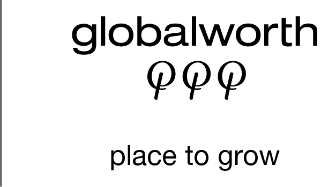 Marta WojtaśPR & Marketing CoordinatorT: +48 664 348 615E: marta.wojtas@globalworth.pl 